15 группа          литература         10 мартаТема урока « Роман Ф. М. Достоевского « Преступление и наказание»Задание: подберите из  романа цитаты - названия  к иллюстрациям художников. Д. Шмаринова, О. Евсеева.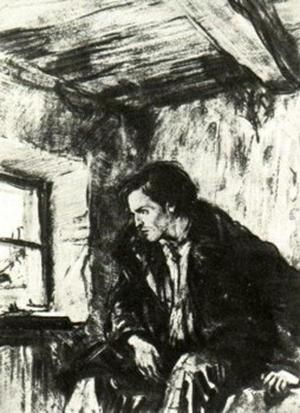 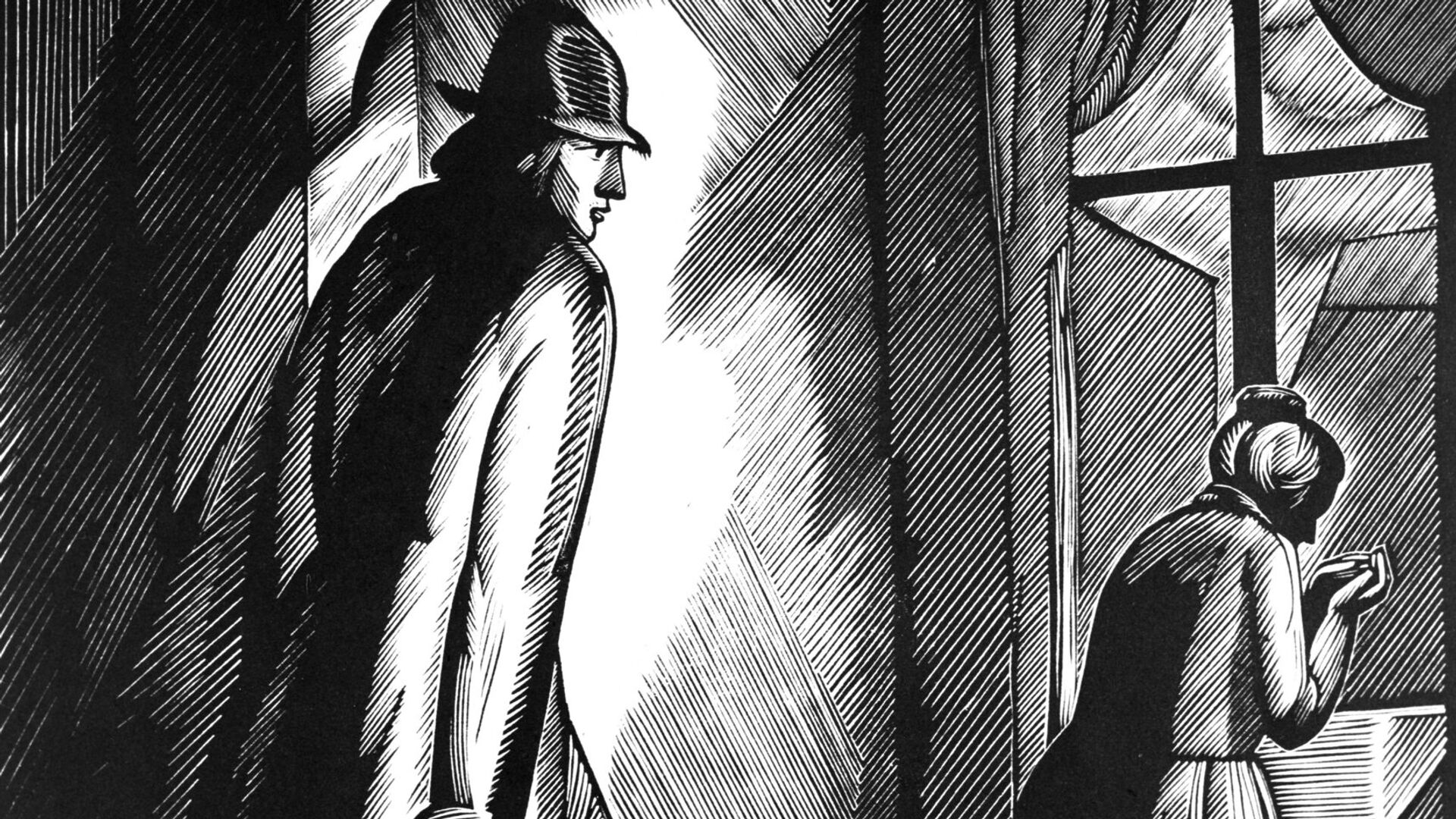 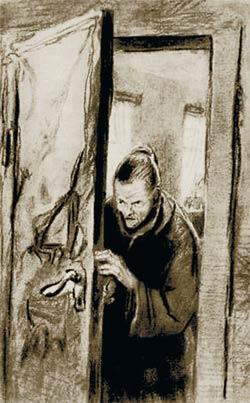 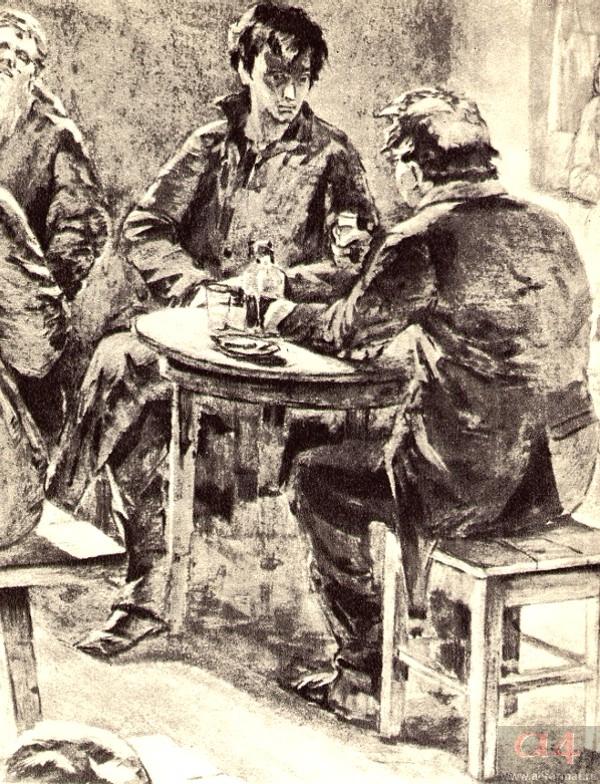 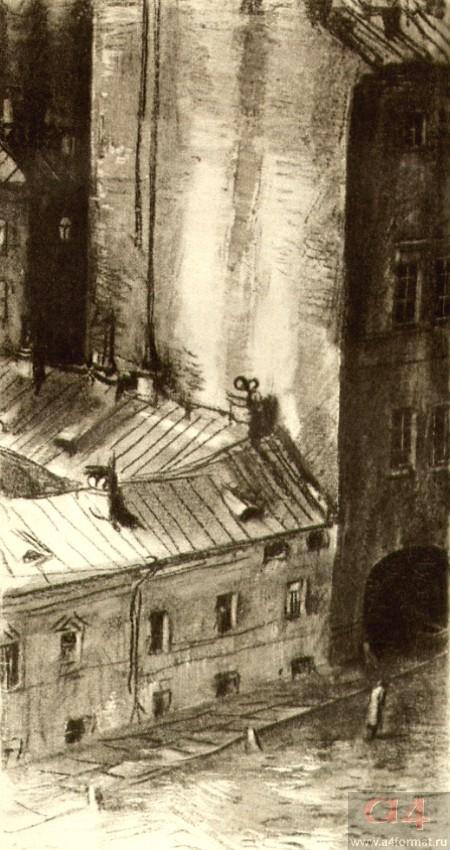 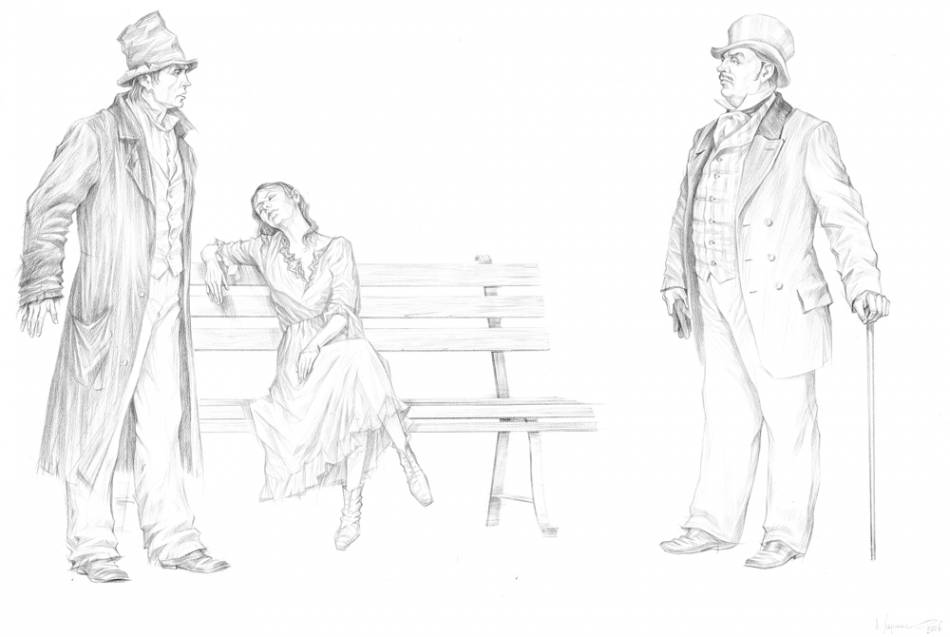 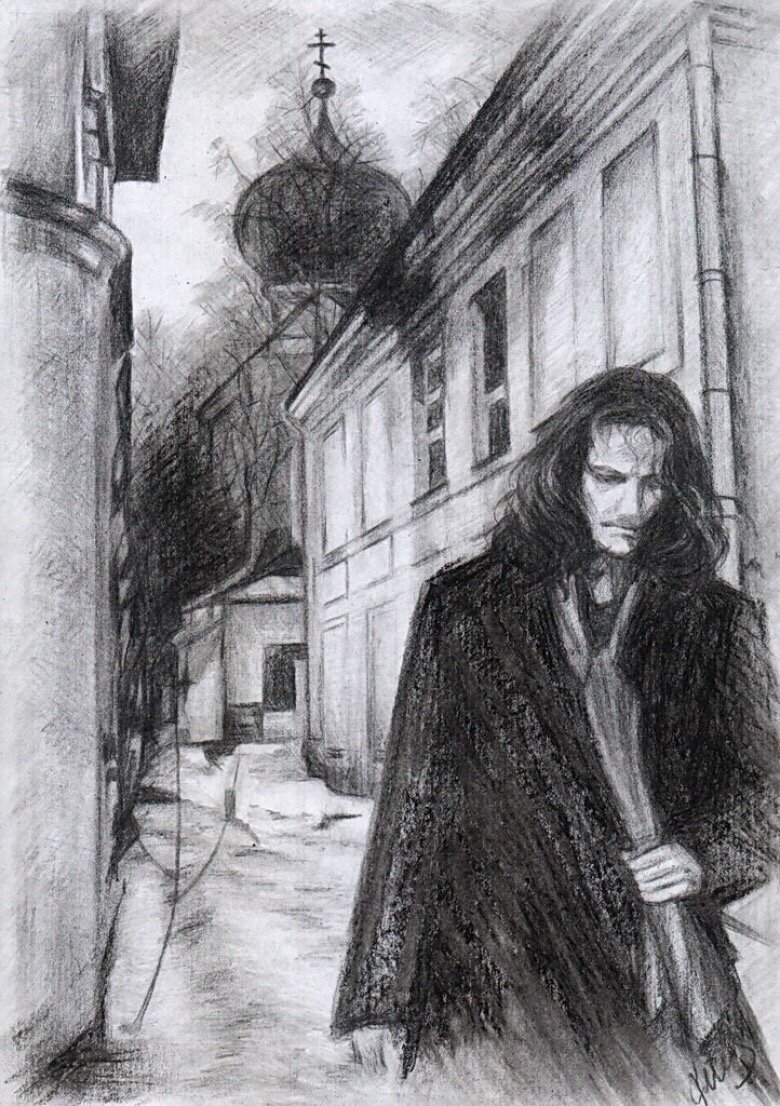 